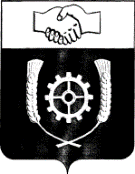      РОССИЙСКАЯ ФЕДЕРАЦИЯ                                    АДМИНИСТРАЦИЯ МУНИЦИПАЛЬНОГО РАЙОНА                КЛЯВЛИНСКИЙ              Самарской области             ПОСТАНОВЛЕНИЕ 09.01.2024 г. № 7_О внесении изменений в постановление администрациимуниципального района Клявлинский от 31.05.2019 № 201«Об утверждении муниципальной программы «Развитие сельского хозяйства и регулирования рынков сельскохозяйственной продукции, сырья и продовольствия в муниципальном районе Клявлинский на 2019-2026 годы»В целях повышения эффективности развития сельского хозяйства на территории муниципального района Клявлинский Самарской области, администрация муниципального района Клявлинский ПОСТАНОВЛЯЕТ:1. Внести в постановление администрации муниципального района Клявлинский от 31.05.2019 № 201 «Об утверждении муниципальной программы «Развитие сельского хозяйства и регулирования рынков сельскохозяйственной продукции, сырья и продовольствия в муниципальном районе Клявлинский на 2019-2026 годы»  (далее - постановление) следующие изменения:В наименовании постановления и далее по тексту постановления слова «2019 - 2026 годы» заменить на слова «2019 - 2027 годы».В наименовании муниципальной программы «Развитие сельского хозяйства и регулирования рынков сельскохозяйственной продукции, сырья и продовольствия в муниципальном районе Клявлинский на 2019-2026 годы» (далее – Программа) и далее по тексту Программы слова «2019 - 2026 годы» заменить на слова «2019 - 2027 годы».В паспорте Программы:в разделе «Объемы и источники финансирования программных мероприятий»:- абзац первый изложить в следующей редакции:« Общий объем средств местного бюджета, формируемый, в том числе с учетом поступающих в местный бюджет средств областного бюджета,  направленных на реализацию мероприятий Программы в 2019 – 2027 годах, составляет 75989,103 тыс. рублей, в том числе в 2019 году – 9577,518 тыс. рублей, в 2020 году – 8084,189 тыс. рублей; в 2021 году – 8771,099 тыс. рублей; в 2022 году – 9856,277 тыс. рублей; в 2023 году – 12199,631 тыс. рублей; в 2024 году – 13350,502 тыс. рублей; в 2025 году – 4821,299 тыс. рублей; в 2026 году – 4821,729 тыс. рублей; в 2027 году – 4506,859 тыс. рублей »;- абзац второй изложить в следующей редакции:« Объем средств местного бюджета составляет – 34016,095 тыс. рублей, в том числе в 2019 году – 1680,882 тыс. рублей, в 2020 году – 2756,759 тыс. рублей; в 2021 году – 3052,761 тыс. рублей; в 2022 году – 3854,091 тыс. рублей; в 2023 году – 4551,056 тыс. рублей; в 2024 году – 4537,425 тыс. рублей; в 2025 году – 4537,916 тыс. рублей; в 2026 году – 4538,346 тыс. рублей; в 2027 году – 4506,859 тыс. рублей. »;- абзац третий изложить в следующей редакции: « Объем средств местного бюджета, формируемых за счет поступающих в местных бюджет средств областного бюджета в виде субвенций составляет 41973,008 тыс. рублей, в том числе в 2019 году – 7896,636 тыс. рублей, в 2020 году – 5327,430 тыс. рублей; в 2021 году – 5718,338 тыс. рублей; в 2022 году – 6002,186 тыс. рублей; в 2023 году – 7648,575 тыс. рублей; в 2024 году – 8813,077 тыс. рублей; в 2025 году – 283,383 тыс. рублей, в 2026 году – 283,383 тыс. рублей; в 2027 году – 0,0 тыс. рублей. »;- в четвертом абзаце слова «2019 - 2026 годах» заменить на слова «2019 - 2027 годах».В разделе 2 «Основные цели, задачи и сроки реализации Программы» Программы:- в тринадцатом абзаце слова «с 2019 по 2026 года» заменить на слова «с 2019 по 2027 года».1.5. В разделе 3 «Целевые индикаторы и показатели, характеризующие ежегодный ход и итоги реализации Программы» Программы:- пункт 1.1. дополнить графой «2027» следующего содержания «101,3»;- пункт 1.2. дополнить графой «2027» следующего содержания «104,7»;- в пункте 1.3. :строку «тракторы» дополнить графой «2027» следующего содержания «4»; строку «зерноуборочные комбайны» дополнить графой «2027» следующего содержания «2»; строку «кормоуборочные комбайны» дополнить графой «2027» следующего содержания «1»;- пункт 1.4. дополнить графой «2027» следующего содержания «119»; - пункт 2.1. дополнить графой «2027» следующего содержания «37,1»;- пункт 2.2. дополнить графой «2027» следующего содержания «30,2»;- пункт 2.3. дополнить графой «2027» следующего содержания «102,3»;- пункт 2.4. дополнить графой «2027» следующего содержания «102,1»;- пункт 2.5. дополнить графой «2027» следующего содержания «7,3»;- пункт 2.6. дополнить графой «2027» следующего содержания «1,7»;- пункт 2.7. дополнить графой «2027» следующего содержания «42,6»;- пункт 2.8. дополнить графой «2027» следующего содержания «17,9»;- пункт 3.1. дополнить графой «2027» следующего содержания «1100»;- пункт 3.2. дополнить графой «2027» следующего содержания «22,4»;- пункт 3.3. дополнить графой «2027» следующего содержания «1,0»;- пункт 4.1. дополнить графой «2027» следующего содержания «23000»;- пункт 4.2. дополнить графой «2027» следующего содержания «13,0»;- пункт 5.1. дополнить графой «2027» следующего содержания «1500»;- пункт 5.2. дополнить графой «2027» следующего содержания «135»;- пункт 5.3. дополнить графой «2027» следующего содержания «3600»;- пункт 5.4. дополнить графой «2027» следующего содержания «50»;- пункт 5.5. дополнить графой «2027» следующего содержания «50»;- пункт 5.6. дополнить графой «2027» следующего содержания «1617»;- пункт 5.7. дополнить графой «2027» следующего содержания «900»;- пункт 5.8. дополнить графой «2027» следующего содержания «0»;- пункт 5.9. дополнить графой «2027» следующего содержания «4»;- пункт 5.10. дополнить графой «2027» следующего содержания «3».В разделе 4 «Перечень программных мероприятий» Программы:таблицу изложить в следующей редакции:« ».В разделе 5 Программы «Обоснование ресурсного обеспечения Программы»:- абзац первый изложить в следующей редакции:« Общий объем средств местного бюджета, формируемый, в том числе с учетом поступающих в местный бюджет средств областного бюджета,  направленных на реализацию мероприятий Программы в 2019 – 2027 годах, составляет 75989,103 тыс. рублей, в том числе в 2019 году – 9577,518 тыс. рублей, в 2020 году – 8084,189 тыс. рублей; в 2021 году – 8771,099 тыс. рублей; в 2022 году – 9856,277 тыс. рублей; в 2023 году – 12199,631 тыс. рублей; в 2024 году – 13350,502 тыс. рублей; в 2025 году – 4821,299 тыс. рублей; в 2026 году – 4821,729 тыс. рублей; в 2027 году – 4506,859 тыс. рублей. »;- абзац второй изложить в следующей редакции:« Объем средств местного бюджета составляет – 34016,095 тыс. рублей, в том числе в 2019 году – 1680,882 тыс. рублей, в 2020 году – 2756,759 тыс. рублей; в 2021 году – 3052,761 тыс. рублей; в 2022 году – 3854,091 тыс. рублей; в 2023 году – 4551,056 тыс. рублей; в 2024 году – 4537,425 тыс. рублей; в 2025 году – 4537,916 тыс. рублей; в 2026 году – 4538,346 тыс. рублей; в 2027 году – 4506,859 тыс. рублей. »;- абзац третий изложить в следующей редакции:« Объем средств местного бюджета, формируемых за счет поступающих в местных бюджет средств областного бюджета в виде субвенций составляет 41973,008 тыс. рублей, в том числе в 2019 году – 7896,636 тыс. рублей, в 2020 году – 5327,430 тыс. рублей; в 2021 году – 5718,338 тыс. рублей; в 2022 году – 6002,186 тыс. рублей; в 2023 году – 7648,575 тыс. рублей; в 2024 году – 8813,077 тыс. рублей; в 2025 году – 283,383 тыс. рублей, в 2026 году – 283,383 тыс. рублей; в 2027 году – 0,0 тыс. рублей. »; - в шестом абзаце слова «в 2019-2026 годах» заменить на слова «в 2019-2027 годах».1.8. В разделе 7 «Оценка социально-экономической эффективности реализации Программы» Программы:- во втором абзаце после слов «в 2026 году – 101,4 %;» дополнить строкой следующего содержания «в 2027 году – 101,5 %.»;- в третьем абзаце слова «2026» заменить на слова «2027»;- в четвёртом абзаце слова «2026» заменить на слова «2027».2. Опубликовать настоящее постановление в газете «Вести муниципального района Клявлинский Самарской области» и разместить его в информационно-коммуникационной сети «Интернет» на официальном сайте администрации муниципального района Клявлинский.3. Настоящее постановление вступает в силу со дня его официального опубликования и распространяет свое действие на отношения, возникшие с 01 января 2024 года.4. Контроль за выполнением настоящего постановления возложить на заместителя Главы района по экономике и финансам Буравова В.Н.Исайчева Е.В.№п/пНаименованиемероприятияСрок исполне-ния, годыОбъем финансирования по годам, тыс. рублейОбъем финансирования по годам, тыс. рублейОбъем финансирования по годам, тыс. рублейОбъем финансирования по годам, тыс. рублейОбъем финансирования по годам, тыс. рублейОбъем финансирования по годам, тыс. рублейОбъем финансирования по годам, тыс. рублейОбъем финансирования по годам, тыс. рублейОбъем финансирования по годам, тыс. рублейВсего по Программе№п/пНаименованиемероприятияСрок исполне-ния, годы201920202021202220232024202520262027К задаче повышение инвестиционной и инновационной привлекательности отрасли, развитие технического и технологического потенциала агропромышленного комплекса муниципального района Клявлинский, обновление и модернизация основных фондов относятся следующие программные мероприятия:К задаче повышение инвестиционной и инновационной привлекательности отрасли, развитие технического и технологического потенциала агропромышленного комплекса муниципального района Клявлинский, обновление и модернизация основных фондов относятся следующие программные мероприятия:К задаче повышение инвестиционной и инновационной привлекательности отрасли, развитие технического и технологического потенциала агропромышленного комплекса муниципального района Клявлинский, обновление и модернизация основных фондов относятся следующие программные мероприятия:К задаче повышение инвестиционной и инновационной привлекательности отрасли, развитие технического и технологического потенциала агропромышленного комплекса муниципального района Клявлинский, обновление и модернизация основных фондов относятся следующие программные мероприятия:К задаче повышение инвестиционной и инновационной привлекательности отрасли, развитие технического и технологического потенциала агропромышленного комплекса муниципального района Клявлинский, обновление и модернизация основных фондов относятся следующие программные мероприятия:К задаче повышение инвестиционной и инновационной привлекательности отрасли, развитие технического и технологического потенциала агропромышленного комплекса муниципального района Клявлинский, обновление и модернизация основных фондов относятся следующие программные мероприятия:К задаче повышение инвестиционной и инновационной привлекательности отрасли, развитие технического и технологического потенциала агропромышленного комплекса муниципального района Клявлинский, обновление и модернизация основных фондов относятся следующие программные мероприятия:К задаче повышение инвестиционной и инновационной привлекательности отрасли, развитие технического и технологического потенциала агропромышленного комплекса муниципального района Клявлинский, обновление и модернизация основных фондов относятся следующие программные мероприятия:К задаче повышение инвестиционной и инновационной привлекательности отрасли, развитие технического и технологического потенциала агропромышленного комплекса муниципального района Клявлинский, обновление и модернизация основных фондов относятся следующие программные мероприятия:К задаче повышение инвестиционной и инновационной привлекательности отрасли, развитие технического и технологического потенциала агропромышленного комплекса муниципального района Клявлинский, обновление и модернизация основных фондов относятся следующие программные мероприятия:К задаче повышение инвестиционной и инновационной привлекательности отрасли, развитие технического и технологического потенциала агропромышленного комплекса муниципального района Клявлинский, обновление и модернизация основных фондов относятся следующие программные мероприятия:К задаче повышение инвестиционной и инновационной привлекательности отрасли, развитие технического и технологического потенциала агропромышленного комплекса муниципального района Клявлинский, обновление и модернизация основных фондов относятся следующие программные мероприятия:1.Предоставление субсидий за счет средств местного бюджета сельскохозяйственным товаропроизводителям, организациям потребительской кооперации и организациям агропромышленного комплекса, осуществляющим свою деятельность на территории Самарской области, в целях возмещения части процентной ставки по краткосрочным кредитам (займам) на развитие растениеводства, переработки и реализации продукции растениеводства**В том числе:2019 – 20270,00,00,00,00,00,00,00,00,00,01.за счет средств областного бюджета, за исключением поступающих в областной бюджет средств федерального бюджета2019 – 2027 0,00,00,00,00,00,00,00,00,00,01.за счет средств областного бюджета, формируемых за счет поступающих в областной бюджет средств федерального бюджета2019 – 20270,00,00,00,00,00,00,00,00,00,02.Предоставление субсидий за счет средств местного бюджета сельскохозяйственным товаропроизводителям, организациям потребительской кооперации и организациям агропромышленного комплекса, осуществляющим свою деятельность на территории Самарской области, в целях возмещения части процентной ставки по краткосрочным кредитам (займам) на развитие животноводства, переработки и реализации продукции животноводства**В том числе:2019 – 20270,00,00,00,00,00,00,00,00,00,02.за счет средств областного бюджета, за исключением поступающих в областной бюджет средств федерального бюджета2019 – 20270,00,00,00,00,00,00,00,00,00,02.за счет средств областного бюджета, формируемых за счет поступающих в областной бюджет средств федерального бюджета2019 – 20270,00,00,00,00,00,00,00,00,00,02. К задаче стимулирование роста производства основных видов сельскохозяйственной продукции, производства пищевых продуктов относятся следующие программные мероприятия:2. К задаче стимулирование роста производства основных видов сельскохозяйственной продукции, производства пищевых продуктов относятся следующие программные мероприятия:2. К задаче стимулирование роста производства основных видов сельскохозяйственной продукции, производства пищевых продуктов относятся следующие программные мероприятия:2. К задаче стимулирование роста производства основных видов сельскохозяйственной продукции, производства пищевых продуктов относятся следующие программные мероприятия:2. К задаче стимулирование роста производства основных видов сельскохозяйственной продукции, производства пищевых продуктов относятся следующие программные мероприятия:2. К задаче стимулирование роста производства основных видов сельскохозяйственной продукции, производства пищевых продуктов относятся следующие программные мероприятия:2. К задаче стимулирование роста производства основных видов сельскохозяйственной продукции, производства пищевых продуктов относятся следующие программные мероприятия:2. К задаче стимулирование роста производства основных видов сельскохозяйственной продукции, производства пищевых продуктов относятся следующие программные мероприятия:2. К задаче стимулирование роста производства основных видов сельскохозяйственной продукции, производства пищевых продуктов относятся следующие программные мероприятия:2. К задаче стимулирование роста производства основных видов сельскохозяйственной продукции, производства пищевых продуктов относятся следующие программные мероприятия:2. К задаче стимулирование роста производства основных видов сельскохозяйственной продукции, производства пищевых продуктов относятся следующие программные мероприятия:2. К задаче стимулирование роста производства основных видов сельскохозяйственной продукции, производства пищевых продуктов относятся следующие программные мероприятия:3.Предоставление субсидий за счет средств местного бюджета сельскохозяйственным товаропроизводителям, осуществляющим свою деятельность на территории Самарской области, в целях возмещения части затрат в связи с производством сельскохозяйственной продукции в части расходов на производство реализованного молока**В том числе:2019 – 20270,00,00,00,00,00,00,00,00,00,03.за счет средств областного бюджета, за исключением поступающих в областной бюджет средств федерального бюджета2019 – 20270,00,00,00,00,00,00,00,00,00,03.за счет средств областного бюджета, формируемых за счет поступающих в областной бюджет средств федерального бюджета2019 – 2027 0,00,00,00,00,00,00,00,00,00,04.Осуществление переданных государственных полномочий Самарской области по предоставлению субсидий сельскохозяйственным товаропроизводителям, осуществляющим свою деятельность на территории Самарской области **В том числе:2019 – 20272670,9482695,1692748,9842930,5663397,1353571,2530,00,00,018014,0554.За счет средств областного бюджета, за исключением поступающих в областной бюджет средств федерального бюджета2019 – 20272670,9482695,1692748,9842930,5663397,1353571,2530,00,00,018014,0553. К задаче условий для сохранения и восстановления плодородия почв, стимулирование эффективного использования земель сельскохозяйственного назначения относятся следующие программные мероприятия:3. К задаче условий для сохранения и восстановления плодородия почв, стимулирование эффективного использования земель сельскохозяйственного назначения относятся следующие программные мероприятия:3. К задаче условий для сохранения и восстановления плодородия почв, стимулирование эффективного использования земель сельскохозяйственного назначения относятся следующие программные мероприятия:3. К задаче условий для сохранения и восстановления плодородия почв, стимулирование эффективного использования земель сельскохозяйственного назначения относятся следующие программные мероприятия:3. К задаче условий для сохранения и восстановления плодородия почв, стимулирование эффективного использования земель сельскохозяйственного назначения относятся следующие программные мероприятия:3. К задаче условий для сохранения и восстановления плодородия почв, стимулирование эффективного использования земель сельскохозяйственного назначения относятся следующие программные мероприятия:3. К задаче условий для сохранения и восстановления плодородия почв, стимулирование эффективного использования земель сельскохозяйственного назначения относятся следующие программные мероприятия:3. К задаче условий для сохранения и восстановления плодородия почв, стимулирование эффективного использования земель сельскохозяйственного назначения относятся следующие программные мероприятия:3. К задаче условий для сохранения и восстановления плодородия почв, стимулирование эффективного использования земель сельскохозяйственного назначения относятся следующие программные мероприятия:3. К задаче условий для сохранения и восстановления плодородия почв, стимулирование эффективного использования земель сельскохозяйственного назначения относятся следующие программные мероприятия:3. К задаче условий для сохранения и восстановления плодородия почв, стимулирование эффективного использования земель сельскохозяйственного назначения относятся следующие программные мероприятия:3. К задаче условий для сохранения и восстановления плодородия почв, стимулирование эффективного использования земель сельскохозяйственного назначения относятся следующие программные мероприятия:5.Предоставление субсидий за счет средств местного бюджета сельскохозяйственным товаропроизводителям, осуществляющим свою деятельность на территории Самарской области, на оказание несвязанной поддержки сельскохозяйственным товаропроизводителям в области растениеводства**В том числе:2019 – 2027 0,00,00,00,00,00,00,00,00,00,05.за счет средств областного бюджета, за исключением поступающих в областной бюджет средств федерального бюджета2019 – 20270,00,00,00,00,00,00,00,00,00,05.за счет средств областного бюджета, формируемых за счет поступающих в областной бюджет средств федерального бюджета2019 – 20270,00,00,00,00,00,00,00,00,00,06.Предоставление субсидий  сельскохозяйственным  товаропроизводителям и организациям агропромышленного комплекса, осуществляющим свою деятельность на территории муниципального района Клявлинский Самарской области, в целях возмещения затрат в связи с производством сельскохозяйственной продукции в части расходов на проведение весенних полевых работ по посеву зерновых и зернобобовых культур*2019 – 20270,00,00,00,00,00,00,00,00,00,04. К задаче повышение занятости и уровня жизни сельского населения муниципального района Клявлинский относятся следующие программные мероприятия:4. К задаче повышение занятости и уровня жизни сельского населения муниципального района Клявлинский относятся следующие программные мероприятия:4. К задаче повышение занятости и уровня жизни сельского населения муниципального района Клявлинский относятся следующие программные мероприятия:4. К задаче повышение занятости и уровня жизни сельского населения муниципального района Клявлинский относятся следующие программные мероприятия:4. К задаче повышение занятости и уровня жизни сельского населения муниципального района Клявлинский относятся следующие программные мероприятия:4. К задаче повышение занятости и уровня жизни сельского населения муниципального района Клявлинский относятся следующие программные мероприятия:4. К задаче повышение занятости и уровня жизни сельского населения муниципального района Клявлинский относятся следующие программные мероприятия:4. К задаче повышение занятости и уровня жизни сельского населения муниципального района Клявлинский относятся следующие программные мероприятия:4. К задаче повышение занятости и уровня жизни сельского населения муниципального района Клявлинский относятся следующие программные мероприятия:4. К задаче повышение занятости и уровня жизни сельского населения муниципального района Клявлинский относятся следующие программные мероприятия:4. К задаче повышение занятости и уровня жизни сельского населения муниципального района Клявлинский относятся следующие программные мероприятия:4. К задаче повышение занятости и уровня жизни сельского населения муниципального района Клявлинский относятся следующие программные мероприятия:7.Создание условий для развития сельскохозяйственного производства в поселениях муниципального района Клявлинский Самарской областиВ том числе:2019 – 20271877,2402936,1093344,2873854,0914834,4394820,8084821,2994821,7294506,85935816,8617.за счет средств областного бюджета, за исключением поступающих в областной бюджет средств федерального бюджета2019 – 2027196,358179,350305,4240,0283,383283,383283,383283,3830,01814,6647.За счет средств местного бюджета, 2019 – 20271680,8822756,7593038,8633854,0914551,0564537,4254537,9164538,3464506,85934002,1977.1.Осуществление государственных полномочий Самарской области по организации мероприятий при осуществлении деятельности по обращению с животными без владельцев на территории муниципального района Клявлинский Самарской области2021 – 20270,00,077,69392,74232,51245,1970,00,00,0248,1447.1.за счет средств областного бюджета, за исключением поступающих в областной бюджет средств федерального бюджета2021 – 2027 0,00,063,79592,74232,51245,1970,00,00,0234,2467.1.за счет средств местного бюджета 2021 – 20270,00,013,8980,00,00,00,00,00,013,8985. К задаче развитие малых форм хозяйствования, в том числе посредством создания новых крестьянских (фермерских) хозяйств и организации семейных животноводческих ферм относятся следующие программные мероприятия:5. К задаче развитие малых форм хозяйствования, в том числе посредством создания новых крестьянских (фермерских) хозяйств и организации семейных животноводческих ферм относятся следующие программные мероприятия:5. К задаче развитие малых форм хозяйствования, в том числе посредством создания новых крестьянских (фермерских) хозяйств и организации семейных животноводческих ферм относятся следующие программные мероприятия:5. К задаче развитие малых форм хозяйствования, в том числе посредством создания новых крестьянских (фермерских) хозяйств и организации семейных животноводческих ферм относятся следующие программные мероприятия:5. К задаче развитие малых форм хозяйствования, в том числе посредством создания новых крестьянских (фермерских) хозяйств и организации семейных животноводческих ферм относятся следующие программные мероприятия:5. К задаче развитие малых форм хозяйствования, в том числе посредством создания новых крестьянских (фермерских) хозяйств и организации семейных животноводческих ферм относятся следующие программные мероприятия:5. К задаче развитие малых форм хозяйствования, в том числе посредством создания новых крестьянских (фермерских) хозяйств и организации семейных животноводческих ферм относятся следующие программные мероприятия:5. К задаче развитие малых форм хозяйствования, в том числе посредством создания новых крестьянских (фермерских) хозяйств и организации семейных животноводческих ферм относятся следующие программные мероприятия:5. К задаче развитие малых форм хозяйствования, в том числе посредством создания новых крестьянских (фермерских) хозяйств и организации семейных животноводческих ферм относятся следующие программные мероприятия:5. К задаче развитие малых форм хозяйствования, в том числе посредством создания новых крестьянских (фермерских) хозяйств и организации семейных животноводческих ферм относятся следующие программные мероприятия:5. К задаче развитие малых форм хозяйствования, в том числе посредством создания новых крестьянских (фермерских) хозяйств и организации семейных животноводческих ферм относятся следующие программные мероприятия:5. К задаче развитие малых форм хозяйствования, в том числе посредством создания новых крестьянских (фермерских) хозяйств и организации семейных животноводческих ферм относятся следующие программные мероприятия:8.Предоставление   субсидий сельскохозяйственным товаропроизводителям и организациям агропромышленного комплекса, осуществляющим свою деятельность на территории муниципального района Клявлинский Самарской области, в целях возмещения части затрат в связи с производством сельскохозяйственной продукции в части расходов на производство продукции животноводства и птицеводства*2019 – 2027 0,00,00,00,00,00,00,00,00,00,09.Предоставление субсидий за счет средств местного бюджета малым формам хозяйствования, осуществляющим свою деятельность на территории Самарской области, в целях возмещения части затрат на уплату процентов по долгосрочным, среднесрочным и краткосрочным кредитам (займам)**В том числе:2019 – 2027 0,00,00,00,00,00,00,00,00,00,09.За счет средств областного бюджета, за исключением поступающих в областной бюджет средств федерального бюджета2019 – 2027 0,00,00,00,00,00,00,00,00,00,09.За счет средств областного бюджета, формируемых за счет поступающих в областной бюджет средств федерального бюджета2019 – 2027 0,00,00,00,00,00,00,00,00,00,010.Предоставление субсидий за счет средств местного бюджета сельско-хозяйственным товаропроизводителя, (кроме личных подсобных хозяйств и сельскохозяйственных потребительских кооперативов), организациям агропромышленного комплекса независимо от их организационно-правовых форм, крестьянским (фермерским) хозяйствам, осуществляющим свою деятельность на территории Самарской области, в целях возмещения   затрат на уплату процентов по кредитам, полученным в  сельскохозяйственных кредитных потребительских кооперативах, на срок до 1 года**В том числе:2019 – 2027 0,00,00,00,00,00,00,00,00,00,0За счет средств областного бюджета, формируемых за счет поступающих в областной бюджет средств федерального бюджета2019 – 2027 0,00,00,00,00,00,00,00,00,00,011.Предоставление субсидий  сельскохозяйственным товаропроизводителям, организациям агропромышленного комплекса и индивидуальным предпринимателям, осуществляющим свою деятельность на территории муниципального района Клявлинский Самарской области, в целях возмещения затрат в связи с производством сельскохозяйственной продукции в части расходов на развитие молочного скотоводства Самарской области**В том числе:2019 – 2027 5029,3302452,9112600,1352978,8783110,5452522,2440,00,00,018694,04311.За счет средств областного бюджета, за исключением поступающих в областной бюджет средств федерального бюджета2019 – 2027 5029,3302452,9112600,1352978,8783110,5452522,2440,00,00,018694,04311.За счет средств областного бюджета, формируемых за счет поступающих в областной бюджет средств федерального бюджета2019 – 2027 0,00,00,00,00,00,00,00,00,00,012.Предоставление субсидий  гражданам, ведущим личное подсобное хозяйство, на территории муниципального района Клявлинский Самарской области, в целях возмещения затрат в связи с производством сельскохозяйственной продукции в части расходов на содержание маточного поголовья крупного рогатого скота**В том числе:2023 – 20270,00,00,00,0825,0002391,0000,00,00,03216,00012.За счет средств областного бюджета, за исключением поступающих в областной бюджет средств федерального бюджета2023 – 20270,00,00,00,0825,0002391,0000,00,00,03216,00012.За счет средств областного бюджета, формируемых за счет поступающих в областной бюджет средств федерального бюджета2023 – 20270,00,00,00,00,00,00,00,00,00,0Глава муниципального района Клявлинский                             П.Н. Климашов 